№ п/пНаименование изделия.Ед. изм.Кол-воТехнические, функциональные характеристикиТехнические, функциональные характеристики№ п/пНаименование изделия.Ед. изм.Кол-воПоказатель (наименование комплектующего, технического параметра и т.п.)Описание, значение1Спортивный тренажер двухпозиционный «Шаговых и круговых движений»СТ-12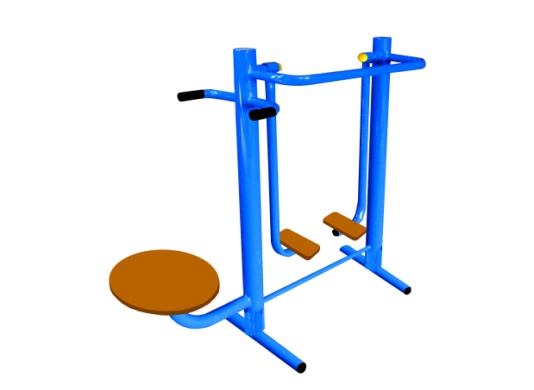 Шт. 11Спортивный тренажер двухпозиционный «Шаговых и круговых движений»СТ-12Шт. 1Длина (мм). 11001Спортивный тренажер двухпозиционный «Шаговых и круговых движений»СТ-12Шт. 1Ширина  (мм).4501Спортивный тренажер двухпозиционный «Шаговых и круговых движений»СТ-12Шт. 1Высота (мм).12001Спортивный тренажер двухпозиционный «Шаговых и круговых движений»СТ-12Шт. 1Применяемые материалыПрименяемые материалы1Спортивный тренажер двухпозиционный «Шаговых и круговых движений»СТ-12Шт. 1Несущая стойкаМеталлическая труба диаметром 57 мм с толщиной стенки 3.5 мм, на постаменте под бетонирование. Сверху стойка заварена металлической заглушкой.НазначениеТренажер представляет собой уличный двухпозиционный тренажер, предназначенный для выполнения двух видов силовых упражнений. Тренажер размещается стационарно на спортивных площадках и в зонах отдыха.Занятия на тренажере способствуют:-укреплению мышц и суставов ног, спины и таза;-повышению выносливости;-укреплению дыхательной и сердечно-сосудистой систем;-интенсивному обогащению мышц кислородом з счет ускорения кровообращения; -общему физическому развитию.Принцип действияТренажер рассчитан на тренировку одного или двух человек и позволяет выполнять два типа силовых упражнений: имитация ходьбы  и круговое вращение тазом.Первый пользователь, выполняющий ходьбу, становится на подножки грудью к опоре и, взявшись за рукоятки, производит попеременное движение каждой ногой.Второй пользователь, становится на круглую подставку лицом к опоре и, держась за рукоятки, вращает нижнюю часть тела влево и вправо.МатериалыВлагостойкая фанера марки ФСФ сорт 2/2, все углы фанеры закруглены, радиус 20мм, ГОСТ Р 52169-2012. Металл покрашен полимерной порошковой краской. Заглушки пластиковые, цветные. Все метизы оцинкованы.